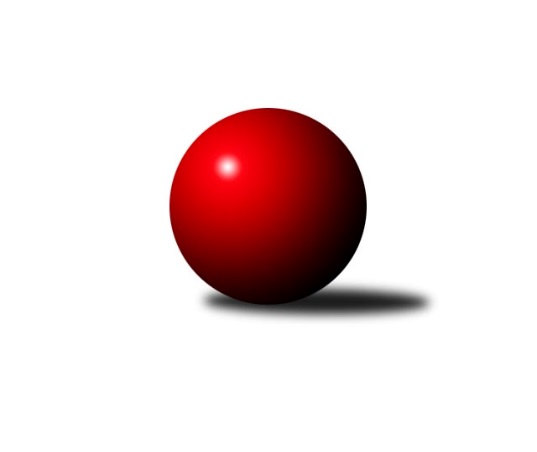 Č.16Ročník 2014/2015	7.2.2015Nejlepšího výkonu v tomto kole: 2662 dosáhlo družstvo: TJ Sokol MohelniceKrajský přebor OL  2014/2015Výsledky 16. kolaSouhrnný přehled výsledků:KK PEPINO Bruntál	- KK Zábřeh  ˝C˝	3:5	2290:2303	6.0:6.0	7.2.TJ Sokol Mohelnice	- SKK Jeseník ˝B˝	5:3	2662:2536	6.0:6.0	7.2.KKŽ Šternberk ˝A˝	- TJ Horní Benešov ˝D˝	7:1	2523:2276	9.0:3.0	7.2.TJ Horní Benešov ˝C˝	- KK Jiskra Rýmařov ˝B˝	7:1	2531:2481	7.0:5.0	7.2.KK Šumperk ˝B˝	- TJ Tatran Litovel	7:1	2466:2316	7.0:5.0	7.2.TJ Kovohutě Břidličná ˝B˝	- TJ Kovohutě Břidličná ˝A˝	5:3	2446:2390	6.0:6.0	7.2.Tabulka družstev:	1.	TJ Kovohutě Břidličná ˝A˝	16	13	0	3	87.5 : 40.5 	115.5 : 76.5 	 2517	26	2.	KK Šumperk ˝B˝	16	11	0	5	76.0 : 52.0 	104.0 : 88.0 	 2479	22	3.	TJ Sokol Mohelnice	16	10	2	4	71.0 : 57.0 	105.0 : 87.0 	 2441	22	4.	TJ Kovohutě Břidličná ˝B˝	16	9	1	6	70.5 : 57.5 	107.5 : 84.5 	 2405	19	5.	KK Zábřeh  ˝C˝	16	8	3	5	68.5 : 59.5 	93.5 : 98.5 	 2407	19	6.	KKŽ Šternberk ˝A˝	16	9	0	7	70.0 : 58.0 	106.0 : 86.0 	 2378	18	7.	KK Jiskra Rýmařov ˝B˝	16	6	2	8	62.0 : 66.0 	98.5 : 93.5 	 2431	14	8.	TJ Horní Benešov ˝C˝	16	7	0	9	60.0 : 68.0 	86.5 : 105.5 	 2412	14	9.	KK PEPINO Bruntál	16	6	0	10	58.0 : 70.0 	84.0 : 108.0 	 2366	12	10.	TJ Tatran Litovel	16	6	0	10	57.0 : 71.0 	84.5 : 107.5 	 2346	12	11.	SKK Jeseník ˝B˝	16	4	0	12	45.5 : 82.5 	84.0 : 108.0 	 2355	8	12.	TJ Horní Benešov ˝D˝	16	3	0	13	42.0 : 86.0 	83.0 : 109.0 	 2360	6Podrobné výsledky kola:	 KK PEPINO Bruntál	2290	3:5	2303	KK Zábřeh  ˝C˝	Pavel Dvořák	 	 178 	 171 		349 	 0:2 	 403 	 	193 	 210		Jiří Karafiát	František Ocelák	 	 197 	 187 		384 	 1:1 	 376 	 	168 	 208		Miroslav Štěpán	Tomáš Janalík	 	 196 	 197 		393 	 2:0 	 347 	 	166 	 181		František Langer	Jan Mlčák	 	 184 	 199 		383 	 1:1 	 415 	 	227 	 188		Martin Vitásek	Josef Novotný	 	 181 	 206 		387 	 1:1 	 396 	 	197 	 199		Václav Čamek	Richard Janalík	 	 204 	 190 		394 	 1:1 	 366 	 	171 	 195		Miroslav Bodanskýrozhodčí: Nejlepší výkon utkání: 415 - Martin Vitásek	 TJ Sokol Mohelnice	2662	5:3	2536	SKK Jeseník ˝B˝	Dagmar Jílková	 	 212 	 219 		431 	 0:2 	 436 	 	215 	 221		Rostislav Cundrla	Tomáš Potácel	 	 223 	 234 		457 	 2:0 	 399 	 	202 	 197		Miloslav Kovář	Zdeněk Šebesta	 	 214 	 208 		422 	 0:2 	 439 	 	222 	 217		Jana Fousková	Jaroslav Jílek	 	 218 	 207 		425 	 0:2 	 452 	 	238 	 214		Miroslav Setinský	Zdeněk Sobota	 	 237 	 199 		436 	 2:0 	 382 	 	196 	 186		Eva Křápková	Rostislav Krejčí	 	 244 	 247 		491 	 2:0 	 428 	 	215 	 213		Petra Rozsypalovározhodčí: Nejlepší výkon utkání: 491 - Rostislav Krejčí	 KKŽ Šternberk ˝A˝	2523	7:1	2276	TJ Horní Benešov ˝D˝	Petr Pick	 	 221 	 207 		428 	 2:0 	 339 	 	190 	 149		Zdeňka Habartová	Jaromír Vémola	 	 192 	 199 		391 	 0:2 	 406 	 	202 	 204		Michael Dostál	Pavel Smejkal	 	 209 	 185 		394 	 2:0 	 359 	 	182 	 177		Zdeněk Žanda	Pavel Ďuriš ml.	 	 226 	 224 		450 	 2:0 	 384 	 	180 	 204		Zbyněk Tesař	Jindřich Gavenda	 	 224 	 224 		448 	 2:0 	 389 	 	187 	 202		Petr Dankovič ml.	Emil Pick	 	 204 	 208 		412 	 1:1 	 399 	 	190 	 209		Zdeněk Smržarozhodčí: Nejlepší výkon utkání: 450 - Pavel Ďuriš ml.	 TJ Horní Benešov ˝C˝	2531	7:1	2481	KK Jiskra Rýmařov ˝B˝	Luděk Zeman	 	 259 	 213 		472 	 2:0 	 413 	 	232 	 181		Jana Ovčačíková	David Láčík	 	 211 	 207 		418 	 1:1 	 392 	 	172 	 220		Michal Ihnát	Aneta Kubešová	 	 195 	 183 		378 	 2:0 	 368 	 	188 	 180		Jiří Polášek	David Kaluža	 	 209 	 181 		390 	 0:2 	 455 	 	230 	 225		Věra Tomanová	Michal Rašťák	 	 226 	 215 		441 	 1:1 	 433 	 	232 	 201		Martin Mikeska	Miloslav Petrů	 	 220 	 212 		432 	 1:1 	 420 	 	190 	 230		Petr Chlachularozhodčí: Nejlepší výkon utkání: 472 - Luděk Zeman	 KK Šumperk ˝B˝	2466	7:1	2316	TJ Tatran Litovel	Miroslav Mrkos	 	 184 	 212 		396 	 2:0 	 387 	 	178 	 209		Jaroslav Vidim	Martin Sedlář	 	 240 	 207 		447 	 2:0 	 394 	 	204 	 190		Stanislav Brosinger	Martin Mikulič	 	 228 	 190 		418 	 1:1 	 363 	 	169 	 194		Miroslav Sigmund	Michal Strachota	 	 181 	 207 		388 	 0:2 	 406 	 	195 	 211		Jiří Kráčmar	Jaroslav Vymazal	 	 201 	 219 		420 	 1:1 	 377 	 	204 	 173		Ludvík Vymazal	Pavel Heinisch	 	 192 	 205 		397 	 1:1 	 389 	 	175 	 214		Jaromír Janošecrozhodčí: Nejlepší výkon utkání: 447 - Martin Sedlář	 TJ Kovohutě Břidličná ˝B˝	2446	5:3	2390	TJ Kovohutě Břidličná ˝A˝	Zdeněk Fiury st. st.	 	 210 	 203 		413 	 2:0 	 383 	 	197 	 186		Jiří Večeřa	Zdeněk Chmela st. st.	 	 207 	 189 		396 	 0:2 	 415 	 	216 	 199		Čestmír Řepka	Miloslav Krchov	 	 192 	 214 		406 	 1:1 	 408 	 	208 	 200		Leoš Řepka	Zdeněk Fiury ml. ml.	 	 204 	 212 		416 	 1:1 	 383 	 	209 	 174		Tomáš Fiury	Zdeněk Chmela ml. ml.	 	 216 	 207 		423 	 2:0 	 379 	 	192 	 187		Jiří Procházka	Josef Veselý	 	 207 	 185 		392 	 0:2 	 422 	 	216 	 206		Ivo Mrhal ml. ml.rozhodčí: Nejlepší výkon utkání: 423 - Zdeněk Chmela ml. ml.Pořadí jednotlivců:	jméno hráče	družstvo	celkem	plné	dorážka	chyby	poměr kuž.	Maximum	1.	Ivo Mrhal ml.  ml.	TJ Kovohutě Břidličná ˝A˝	441.15	301.9	139.2	5.0	6/7	(470)	2.	Jaroslav Vymazal 	KK Šumperk ˝B˝	434.09	295.2	138.9	3.8	8/8	(481)	3.	Věra Tomanová 	KK Jiskra Rýmařov ˝B˝	429.57	295.7	133.9	4.1	7/9	(455)	4.	Pavel Heinisch 	KK Šumperk ˝B˝	429.39	294.7	134.7	5.2	8/8	(452)	5.	Pavel Ďuriš ml. 	KKŽ Šternberk ˝A˝	428.63	293.8	134.8	5.3	8/8	(470)	6.	Zdeněk Fiury ml.  ml.	TJ Kovohutě Břidličná ˝B˝	428.59	295.9	132.7	4.2	6/7	(463)	7.	Leoš Řepka 	TJ Kovohutě Břidličná ˝A˝	428.47	291.7	136.8	6.3	6/7	(450)	8.	Rostislav Krejčí 	TJ Sokol Mohelnice	427.88	287.6	140.3	5.6	8/9	(491)	9.	Čestmír Řepka 	TJ Kovohutě Břidličná ˝A˝	426.53	293.8	132.8	4.8	7/7	(468)	10.	Zdeněk Sobota 	TJ Sokol Mohelnice	423.13	286.7	136.4	6.2	6/9	(464)	11.	Ľudovit Kumi 	TJ Sokol Mohelnice	419.17	288.7	130.5	6.8	6/9	(450)	12.	Petr Chlachula 	KK Jiskra Rýmařov ˝B˝	418.67	289.6	129.1	6.7	9/9	(448)	13.	Zdeněk Smrža 	TJ Horní Benešov ˝D˝	415.07	291.6	123.4	7.0	7/8	(459)	14.	Luděk Zeman 	TJ Horní Benešov ˝C˝	415.04	286.9	128.1	6.3	6/8	(472)	15.	Petr Pick 	KKŽ Šternberk ˝A˝	414.69	289.9	124.8	7.1	8/8	(452)	16.	Martin Mikeska 	KK Jiskra Rýmařov ˝B˝	414.44	284.7	129.8	8.6	9/9	(441)	17.	Jan Doseděl 	TJ Kovohutě Břidličná ˝A˝	414.34	283.4	130.9	5.8	7/7	(442)	18.	Zdeněk Fiury st.  st.	TJ Kovohutě Břidličná ˝B˝	412.28	286.4	125.9	5.6	6/7	(440)	19.	Jiří Procházka 	TJ Kovohutě Břidličná ˝A˝	410.80	290.3	120.5	6.8	7/7	(438)	20.	Martin Mikulič 	KK Šumperk ˝B˝	410.71	287.5	123.2	7.1	7/8	(443)	21.	Michal Strachota 	KK Šumperk ˝B˝	410.55	283.6	126.9	6.8	8/8	(437)	22.	Petr Dankovič ml. 	TJ Horní Benešov ˝D˝	410.48	280.9	129.6	6.6	7/8	(445)	23.	Jaromír Janošec 	TJ Tatran Litovel	410.07	280.0	130.1	5.1	7/7	(454)	24.	David Láčík 	TJ Horní Benešov ˝C˝	408.43	276.5	131.9	6.2	7/8	(446)	25.	Josef Mikeska 	KK Jiskra Rýmařov ˝B˝	408.04	284.1	123.9	5.6	7/9	(450)	26.	Miroslav Bodanský 	KK Zábřeh  ˝C˝	407.88	285.5	122.3	6.0	8/8	(477)	27.	Jiří Večeřa 	TJ Kovohutě Břidličná ˝A˝	406.97	285.2	121.7	6.8	5/7	(418)	28.	Zdeněk Chmela ml.  ml.	TJ Kovohutě Břidličná ˝B˝	406.55	284.5	122.1	6.2	7/7	(433)	29.	Jana Fousková 	SKK Jeseník ˝B˝	406.07	282.7	123.4	7.6	6/8	(444)	30.	Aneta Kubešová 	TJ Horní Benešov ˝C˝	405.86	282.3	123.6	7.5	6/8	(471)	31.	Jiří Karafiát 	KK Zábřeh  ˝C˝	405.36	285.0	120.4	8.5	7/8	(454)	32.	Dagmar Jílková 	TJ Sokol Mohelnice	405.14	289.7	115.4	7.6	8/9	(471)	33.	Miloslav Petrů 	TJ Horní Benešov ˝C˝	404.05	287.1	116.9	8.9	7/8	(448)	34.	Michael Dostál 	TJ Horní Benešov ˝D˝	403.98	279.5	124.5	5.3	8/8	(446)	35.	Jaromír Hendrych st. 	TJ Horní Benešov ˝C˝	403.81	281.6	122.3	8.6	8/8	(438)	36.	Miroslav Mrkos 	KK Šumperk ˝B˝	403.46	281.1	122.4	7.1	8/8	(438)	37.	Ludvík Vymazal 	TJ Tatran Litovel	403.21	277.8	125.4	7.2	7/7	(472)	38.	Miroslav Štěpán 	KK Zábřeh  ˝C˝	402.50	286.7	115.8	7.1	8/8	(452)	39.	Marek Hampl 	KK Jiskra Rýmařov ˝B˝	401.53	285.3	116.3	9.8	6/9	(437)	40.	Tomáš Potácel 	TJ Sokol Mohelnice	400.93	278.8	122.2	7.0	8/9	(491)	41.	Jiří Kráčmar 	TJ Tatran Litovel	400.69	282.1	118.6	7.1	5/7	(441)	42.	Jan Mlčák 	KK PEPINO Bruntál	400.61	281.6	119.0	9.0	7/8	(424)	43.	Milan Vymazal 	KK Šumperk ˝B˝	399.67	284.9	114.7	7.9	7/8	(427)	44.	Václav Čamek 	KK Zábřeh  ˝C˝	399.50	284.4	115.1	7.7	8/8	(433)	45.	František Ocelák 	KK PEPINO Bruntál	397.64	276.3	121.3	6.1	7/8	(427)	46.	Stanislav Brosinger 	TJ Tatran Litovel	395.71	276.9	118.8	5.9	6/7	(472)	47.	Michal Rašťák 	TJ Horní Benešov ˝C˝	395.51	281.0	114.5	8.3	8/8	(462)	48.	Alena Vrbová 	SKK Jeseník ˝B˝	394.69	277.4	117.3	8.5	6/8	(436)	49.	Josef Veselý 	TJ Kovohutě Břidličná ˝B˝	394.25	280.6	113.6	8.8	6/7	(452)	50.	Emil Pick 	KKŽ Šternberk ˝A˝	394.08	276.1	118.0	9.5	6/8	(431)	51.	Zdeněk Šebesta 	TJ Sokol Mohelnice	393.65	281.1	112.5	9.2	9/9	(452)	52.	Jaroslav Jílek 	TJ Sokol Mohelnice	392.56	281.6	111.0	10.2	9/9	(451)	53.	Miloslav Krchov 	TJ Kovohutě Břidličná ˝B˝	391.60	276.0	115.6	8.6	6/7	(443)	54.	Zdeněk Chmela st.  st.	TJ Kovohutě Břidličná ˝B˝	390.44	272.0	118.5	6.5	6/7	(432)	55.	Petr Otáhal 	TJ Kovohutě Břidličná ˝B˝	390.19	272.0	118.2	6.9	6/7	(425)	56.	Marek Bilíček 	TJ Horní Benešov ˝D˝	389.39	269.8	119.6	5.4	6/8	(449)	57.	Miloslav Kovář 	SKK Jeseník ˝B˝	389.02	274.3	114.8	7.3	8/8	(448)	58.	Richard Janalík 	KK PEPINO Bruntál	388.55	274.7	113.8	9.2	6/8	(407)	59.	Pavel Dvořák 	KK PEPINO Bruntál	387.46	274.0	113.5	8.9	7/8	(423)	60.	Michal Ihnát 	KK Jiskra Rýmařov ˝B˝	387.00	271.8	115.2	9.4	8/9	(448)	61.	Miroslav Sigmund 	TJ Tatran Litovel	386.87	269.1	117.8	7.7	6/7	(444)	62.	Josef Novotný 	KK PEPINO Bruntál	385.97	275.3	110.7	8.4	7/8	(404)	63.	František Langer 	KK Zábřeh  ˝C˝	384.76	271.6	113.2	8.2	7/8	(440)	64.	Zdeňka Habartová 	TJ Horní Benešov ˝D˝	384.33	275.9	108.5	10.3	8/8	(425)	65.	Pavel Ďuriš st. 	KKŽ Šternberk ˝A˝	382.55	272.2	110.4	9.9	8/8	(400)	66.	Jiří Polášek 	KK Jiskra Rýmařov ˝B˝	381.37	274.0	107.4	10.6	7/9	(421)	67.	Pavel Smejkal 	KKŽ Šternberk ˝A˝	378.06	275.0	103.1	10.8	8/8	(428)	68.	Jaroslav Vidim 	TJ Tatran Litovel	375.63	266.2	109.4	9.5	7/7	(443)	69.	Eva Křápková 	SKK Jeseník ˝B˝	374.45	266.2	108.3	11.0	8/8	(422)	70.	Zbyněk Tesař 	TJ Horní Benešov ˝D˝	364.42	261.7	102.8	11.8	6/8	(401)	71.	Jaromír Vémola 	KKŽ Šternberk ˝A˝	356.33	260.1	96.2	11.9	7/8	(402)	72.	Jaroslav Ďulík 	TJ Tatran Litovel	351.80	256.2	95.6	13.4	5/7	(395)		Zdeněk Janoud 	SKK Jeseník ˝B˝	460.00	318.0	142.0	4.0	1/8	(460)		Helena Sobčáková 	KK Zábřeh  ˝C˝	444.00	304.3	139.8	7.0	2/8	(453)		Jiří Vrba ml. 	SKK Jeseník ˝B˝	442.00	291.0	151.0	2.0	1/8	(442)		Miroslav Talášek 	TJ Tatran Litovel	426.00	298.5	127.5	5.0	1/7	(428)		Miroslav Setinský 	SKK Jeseník ˝B˝	421.13	288.4	132.8	5.9	4/8	(452)		Jindřich Gavenda 	KKŽ Šternberk ˝A˝	420.86	292.3	128.6	7.3	4/8	(448)		David Kaluža 	TJ Horní Benešov ˝C˝	420.25	286.9	133.4	5.0	4/8	(456)		Martin Vitásek 	KK Zábřeh  ˝C˝	416.88	283.1	133.8	4.8	5/8	(457)		Jiří Vrobel 	TJ Tatran Litovel	415.50	286.5	129.0	6.5	2/7	(417)		Martin Sedlář 	KK Šumperk ˝B˝	415.00	286.5	128.5	9.5	2/8	(447)		Rostislav Cundrla 	SKK Jeseník ˝B˝	412.50	295.0	117.5	5.5	3/8	(437)		Tomáš Fiury 	TJ Kovohutě Břidličná ˝A˝	411.38	278.8	132.6	4.3	3/7	(443)		Zdeněk Kment 	TJ Horní Benešov ˝D˝	410.75	278.8	132.0	5.8	2/8	(427)		Tomáš Janalík 	KK PEPINO Bruntál	409.37	282.6	126.8	6.8	5/8	(436)		Iveta Krejčová 	TJ Sokol Mohelnice	409.00	298.0	111.0	8.0	1/9	(409)		Lukáš Janalík 	KK PEPINO Bruntál	408.00	285.0	123.0	5.7	3/8	(415)		Jana Ovčačíková 	KK Jiskra Rýmařov ˝B˝	404.00	288.5	115.5	10.5	2/9	(413)		Rudolf Starchoň 	KK Jiskra Rýmařov ˝B˝	403.50	290.5	113.0	8.5	1/9	(416)		Karel Kučera 	SKK Jeseník ˝B˝	402.54	279.5	123.0	7.3	5/8	(433)		Ivo Mrhal  st.	TJ Kovohutě Břidličná ˝B˝	401.33	280.7	120.7	5.7	3/7	(435)		Kamil Vinklárek 	KKŽ Šternberk ˝A˝	400.00	279.0	121.0	8.0	1/8	(400)		Kamila Chládková 	KK Zábřeh  ˝C˝	394.17	277.7	116.5	7.2	3/8	(423)		Martin Kaduk 	KK PEPINO Bruntál	391.88	273.6	118.3	9.2	5/8	(427)		Vladimír Moravec 	SKK Jeseník ˝B˝	391.33	273.1	118.2	8.3	5/8	(431)		Luboš Blinka 	TJ Tatran Litovel	390.00	268.0	122.0	10.0	1/7	(390)		Vilém Berger 	TJ Kovohutě Břidličná ˝A˝	390.00	272.0	118.0	7.5	2/7	(423)		Jan Semrád 	KK Šumperk ˝B˝	387.30	271.8	115.5	8.3	4/8	(413)		Miroslav Petřek  st.	TJ Horní Benešov ˝D˝	384.25	267.0	117.3	12.3	2/8	(404)		Petra Rozsypalová 	SKK Jeseník ˝B˝	383.00	280.0	103.0	10.0	3/8	(428)		Pavla Hendrychová 	TJ Horní Benešov ˝D˝	378.00	265.0	113.0	9.5	2/8	(404)		Zdeněk Hudec 	KK PEPINO Bruntál	378.00	274.4	103.6	11.4	4/8	(416)		Jan Kolář 	KK Zábřeh  ˝C˝	377.83	270.8	107.0	11.2	3/8	(422)		Jindřich Dankovič 	TJ Horní Benešov ˝D˝	376.50	270.7	105.8	11.7	3/8	(382)		Leoš Řepka ml. 	TJ Kovohutě Břidličná ˝A˝	376.00	280.0	96.0	13.0	1/7	(376)		Milan Milián 	KK PEPINO Bruntál	372.00	258.0	114.0	6.0	1/8	(372)		Petr Šrot 	KK Šumperk ˝B˝	371.00	273.0	98.0	9.0	1/8	(371)		Radomila Janoudová 	SKK Jeseník ˝B˝	362.00	248.0	114.0	11.5	2/8	(388)		Michal Vavrák 	TJ Horní Benešov ˝C˝	361.67	264.0	97.7	16.3	2/8	(373)		Tomáš Pěnička 	KK Zábřeh  ˝C˝	361.00	258.0	103.0	14.0	1/8	(361)		Zdeněk Žanda 	TJ Horní Benešov ˝D˝	359.00	246.0	113.0	7.0	1/8	(359)		Václav Šubert 	KKŽ Šternberk ˝A˝	340.00	245.0	95.0	18.0	1/8	(340)		Ladislav Podhorský 	KK PEPINO Bruntál	315.00	244.0	71.0	19.0	1/8	(315)Sportovně technické informace:Starty náhradníků:registrační číslo	jméno a příjmení 	datum startu 	družstvo	číslo startu
Hráči dopsaní na soupisku:registrační číslo	jméno a příjmení 	datum startu 	družstvo	Program dalšího kola:17. kolo21.2.2015	so	9:00	TJ Kovohutě Břidličná ˝A˝ - KK Šumperk ˝B˝	21.2.2015	so	9:00	TJ Tatran Litovel - KKŽ Šternberk ˝A˝	21.2.2015	so	12:00	KK Zábřeh  ˝C˝ - KK Jiskra Rýmařov ˝B˝	21.2.2015	so	13:00	SKK Jeseník ˝B˝ - KK PEPINO Bruntál	21.2.2015	so	13:30	TJ Horní Benešov ˝D˝ - TJ Sokol Mohelnice	21.2.2015	so	16:00	TJ Kovohutě Břidličná ˝B˝ - TJ Horní Benešov ˝C˝	Nejlepší šestka kola - absolutněNejlepší šestka kola - absolutněNejlepší šestka kola - absolutněNejlepší šestka kola - absolutněNejlepší šestka kola - dle průměru kuželenNejlepší šestka kola - dle průměru kuželenNejlepší šestka kola - dle průměru kuželenNejlepší šestka kola - dle průměru kuželenNejlepší šestka kola - dle průměru kuželenPočetJménoNázev týmuVýkonPočetJménoNázev týmuPrůměr (%)Výkon6xRostislav KrejčíMohelnice4913xLuděk ZemanHor.Beneš.C115.784723xLuděk ZemanHor.Beneš.C4724xRostislav KrejčíMohelnice114.234913xTomáš PotácelMohelnice4577xPavel Ďuriš ml.Šternberk A113.94504xVěra TomanováRýmařov B4553xJindřich GavendaŠternberk A113.44481xMiroslav SetinskýJeseník B4522xMartin VitásekZábřeh C112.864156xPavel Ďuriš ml.Šternberk A4502xVěra TomanováRýmařov B111.61455